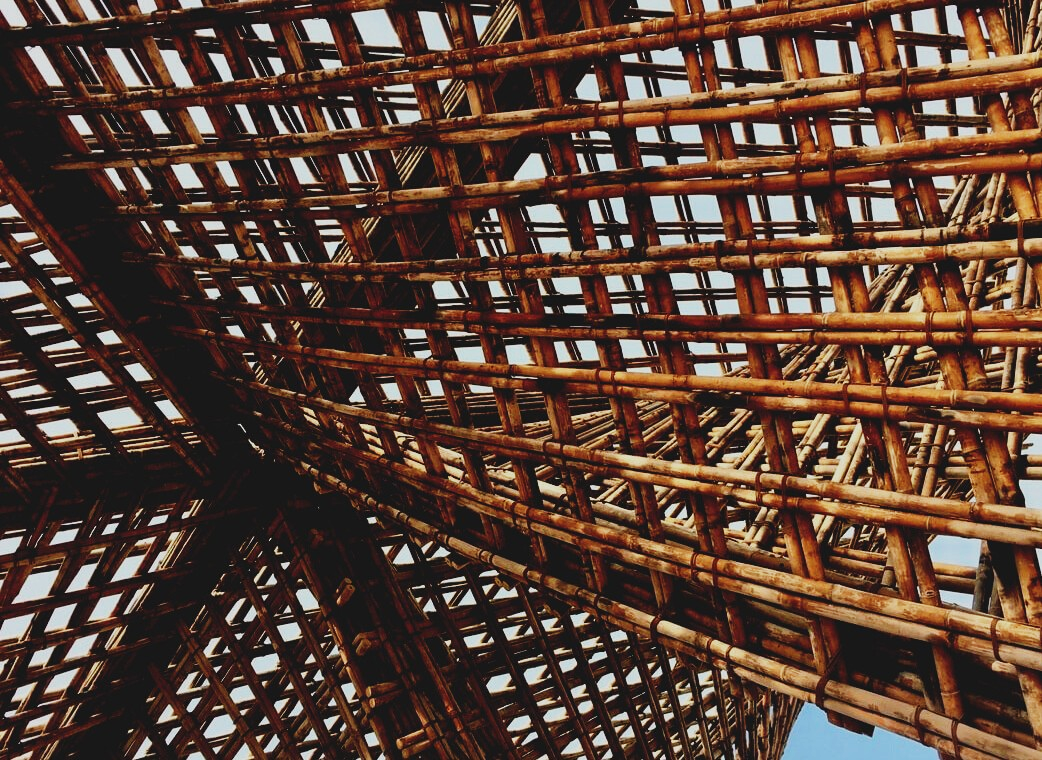 Table of contentsFrequently asked questionsQuestion: What does a renovation mean?Answer: Improving the quality level and functionality of the building.Question: What does reconstruction mean?Answer: Reconstruction or completion of a building or surface treatment based on preserved documents.Multiple choice questionsWood is suitable for renovationdue to its fast and dry construction method, easy fastening and lightness of the material.because it is affortable, complies with sustainable development and it prevents wind and thus unpleasant tonnage in the house.as it is easy to handle regardless of the seasons.If unidentified material is found at the site in connection with the demolition work,the authorities must be alerted to the site and the work is suspended.the demolition work is suspended, the is material is identified and dismantled as required by the substances it contains.the demolition work can continue according to plan.Case studiesCase study 1Forests affect the earth’s climate. Carbon comes from atmospheric carbon dioxide which is why the world’s forests act as a major carbon sink and curb greenhouse effects and global warming. Carbon is committed not only to trees but also to wood products and structures. For example, a log house can store carbon for up to several hundred years. Environmental efficiency and life-cycle economy do not yet have a decisive influence on construction decision-making. Consider and present possible reasons. 